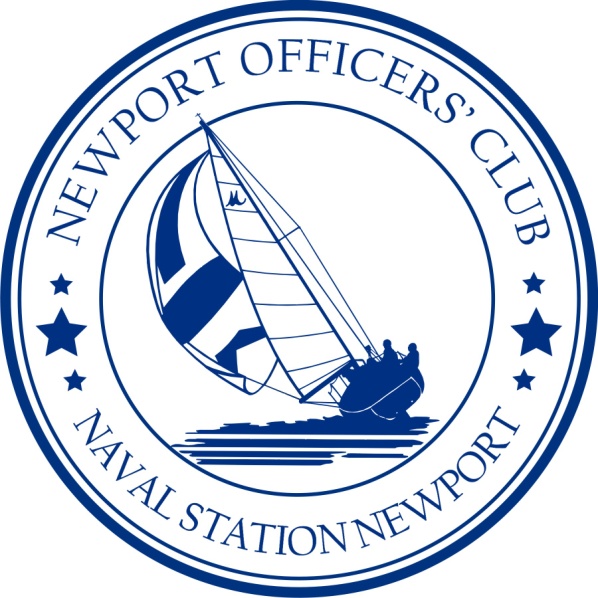 Officers’ Club Naval Station NewportWeddingsOfficers' ClubNaval Station NewportSponsor FormClarification of eligibility for private parties and other events:SPONSOR:  Must be an MWR eligible patron; active-duty personnel, eligible family member (spouse), retiree, reservist, DoD civilian or base contractor.  Base contractor sponsors are not eligible for base access list submission.  Authorized patrons may invite bona fide guests to the club.  A bona fide guest is an individual who has been specifically invited to accompany an authorized patron or group to the club.  The authorized patron assumes overall responsibility for the guests' conduct. Sponsor's Name (print):____________________________________________________________________________Rank/Grade:___________________________________  Command:______________________________________E-mail:_______________________________________________________________________________________Phone: (Work):__________________________   (Home):___________________   (Cell):________________________Address:___________________________________________________________________________________________Signature of Sponsor:_________________________________________________________Date:___________________Host's Name (if not sponsor):_________________________________________________________________________Event Name:______________________________________________________________________________________Day/Date/Time of Event:____________________________________________________________________________Sponsor Must Be in Attendance of the Event _____________ (initial).I state that I am sponsoring a private party in which all bona fide guests are in response to a specific invitation for a specific occasion.  I assume full responsibility for this function; including the overseeing of entire payment for services rendered if not completed by Host. NOTICE:  This form grants temporary permission by the sponsor to his/her guest to use and make arrangements with the Officers' Club.  Morale, Welfare and Recreation (MWR) reserves the right, after providing ten (10) days notice of any uncollected debt, to garnish wages of active duty, retired, reserve personnel or MWR employee for payment of said debt.Officers' ClubNaval Station NewportWedding Catering Policies1.  Date, availability and site tour appointments may be made by phone, e-mail or in person Monday through Friday, 8:30 am to 5 pm, evenings and weekends by appointment only.  Space is available on a first-come, first-served basis; with applicable paperwork and a nonrefundable deposit required for wedding events.2.  Cancellations will result in a complete forfeiture of all deposits.  ____________________ (initial).3. Should the host be an active-duty military member and unable to fulfill contractual obligations with the Officers' Club due to unexpected change of orders, any deposits will be refunded in full, providing a copy of the original signed orders is submitted with written notice ____________________ (initial).4.  Guests under the age of 21 years old are prohibited from purchasing or consuming alcoholic beverages.  The responsibility for compliance rests solely with the host to assure that minors do not consume alcoholic beverages.  Should minor guests be discovered consuming such beverages, the host will be requested to make arrangements for the guest to be removed from the Officers' Club.  No shots are served during any function. ____________________ (initial).5.  All guests must enter Naval Station Newport through Gate One (unless otherwise directed).  It is the host's responsibility to provide the catering office with an event roster (form to be provided; and alphabetized by last name with the last name first) at least five (5) business days prior to the function, no exceptions.  Actual vendor names (not just vendor company names) must also be included on the gate list.  6.  Due to health and safety codes shoes must remain on at all times ___________________ (initial).7.  In the event of inclement weather, a decision regarding the location of outdoor events will be made by the Officers' Club four hours prior to the start of the function.  Every effort will be made to consult the host regarding this decision.  In the event that Naval Station Newport declares "Mission Essential Personnel Only" due to severe weather, an event may be cancelled without penalty for payment.8.  Open flames are prohibited.  All candles and/or votives must be contained in glass.9.  Pets, with the exception of service animals are not allowed inside The Officers’ Club. 10.  No outside alcohol is allowed on premises ___________________ (initial).11.  All forms are due within 10 business days of notifying catering office of date desired ___________________ (initial).12.  Signed contract is due within 10 business day upon receipt of original from catering office. ______________ (initial).I HAVE READ AND UNDERSTAND THE FOREGOING POLICIES AND I AGREE TO ABIDE BY THEM.Event Name: _____________________________________________________________________________Couple’s Full Names:________________________________________________________________________Planning Contact Phone:______________________________ E-Mail:________________________________Function Room:_________________________________ Minimum Guaranteed Adult Guests:______________Date/Time of Function:__________________________________ Ceremony On Site (Circle One):      Yes        No Signature of Host:__________________________________________________      Date:________________This completed form must be returned to: Officers' Club; 95 Perry Road; Naval Station Newport; Newport, RI  02841. Accompanied by the signed Sponsor Form and the applicable nonrefundable deposit in order to confirm the function.Saturday wedding receptions are scheduled either 11:00 am – 4:00 pm or 6:00 pm – 11:00 pm. Friday and Sunday events have more flexibility and may be scheduled differently. Site Fees:Thursday-Friday 				Saturday				SundayGrand Ballroom $6000				Grand Ballroom $7000   		Grand Ballroom $8000Constellation Room $3000			Constellation Room $4000		Constellation Room $5000Room capacities: Constellation Room 		70 guest maximum, seated dinner				60 guest maximum, buffet dinnerGrand Ballroom 		350 guest maximum, seated dinner				300 guest maximum, buffet dinner Off‐season rates are applied 4 November 2023 through 29 April 2024. For 2025 Season, off-season rates are applied 2 November 2024 through 27 April 2025. Thursday-Friday 				Saturday				SundayGrand Ballroom $3000				Grand Ballroom $4000.00		Grand Ballroom $5000Constellation Room $1500			Constellation Room $2500 		Constellation Room $3500Active-Duty Discount
Friday room rental for any Saturday or Sunday events. Includes Ceremony Fees.  Active-Duty Discount applies to any wedding where the Bride or Groom is Active Duty at the time of wedding. Outdoor Ceremonies:
Outdoor ceremonies may take place on Dewey Field, weather permitting. Ceremony fee includes white padded garden chairs and white pergola. Ceremony fee is $750.00 for one‐hour rental. An indoor room may be booked as a rain back up plan for an additional $500.00. This fee includes standard banquet chairs.Indoor Ceremonies:Ceremony fee is $500.00 and includes standard banquet chairs and two decorative pedestals.Bar ServicesCalling upon our experience and Navy regulations, please review the following guidelines regarding alcohol service: Alcohol service will cease fifteen minutes prior to the end of your event but we will happily serve non‐alcoholic beverages until the event’s conclusion. We reserve the right to refuse alcohol to anyone who is under 21 years of age, cannot produce a legal ID or in our professional judgment appears intoxicated. Shots of any kind are not permitted. At management’s discretion, high quality plastic ware may be used during the final thirty minutes of your event. The Officers’ Club does not accept cash payments. All bar purchases must be made via debit or credit card transactions. Hosted Bars 1 hour = $15 per person 2 hour = $25 per person4 & 5 hour = $45 per personHost Bar prices include 20% Service ChargeChampagne Toast: $3.60 per person House Wine Service: $6.00 per personWine Service includes two passes of Wine (one with Salad, one with Dinner)Prices include 20% Service ChargeFor all packages: Canyon Road Wine Selection ~ 7.00 per glass All bars include house selections of Chardonnay, Pinot Grigio, Riesling, Sauvignon Blanc, Cabernet, Pinot Noir, Merlot and Prosecco.For indoor bars, choose two draught beer selections and two bottled beer selections:
Draft: Bud Light, Goose Island IPA, Harpoon, Newport Storm, Sam Adams Boston Lager/Seasonal or Shock Top Belgian White 5.00-7.50 per glass. Ask your event sales coordinator about our seasonal selections. Bottled: Bud Light, Budweiser, Coors Light, Corona, Guinness, Heineken, Michelob Ultra, Athletic Brewery (Non‐Alcoholic), Sam Adams Boston Lager/Seasonal, Stella Artois or Yuengling ~ 4.00 – 6.00 per bottle A wide brand selection of spirits will be available for your guests, including beers and wine. Please notify the catering sales team if you have a specific preference. Included In Site RentalTablesFruitwood Chiavari ChairsDance FloorAny Needed StagingBartender(s)Bar Set UpBarwareIncluded In Ceremony FeeOutdoor:White Garden Chair Set UpUse of Outdoor ArborIndoor:Standard Chair Set UpUse of Decorative PedestalsExtra AmenitiesLinensHouse Napkins ~ .50 eachTable Cloths (Not Floor Length) ~ 5.00 eachFloor Length Table Cloths (Ivory or White) ~ 16.00 eachPodium & Flags ~ No ChargePodiumAmerican FlagNavy FlagFlag StandPOW/MIA Table Set Up ~ No ChargeSmall Round Table, White Tablecloth, Single Place Setting (All White), White Napkin, Wine Glass ~ Inverted,Salt Shaker, Slice of Lemon on Bread Plate with A Pile of Spilled Salt, Small Bud Vase with A Single Stem Red Rose, Red Ribbon Tied Around the Vase, White Candle ~ Lit, Empty ChairDirectionsWith the exception of children, all passengers should be prepared to show valid federally recognized driver’s license or photo identification at the gate. From T. F. Green Airport
Take I‐95 South to Route 4, then follow signs to Newport (Route 138 East) and the Claiborne Pell/Newport Bridge. Take the left lanes off of Claiborne Pell/Newport Bridge at the light take left then at next light take right on to JT Connell Highway. At the rotary, take the third right (before the Shell station). Go over the railroad tracks and through the light to Gate One, where there will be a secured sentry booth. All guests must stop at the booth (be sure to dim your lights if traveling through at night). After the sentry booth take a left at the stop sign, then take the next left. The Officers' Club is on the right.
* This is approximately a 30‐minute drive. These directions may also be used from the Providence area.From Points South, New York Area
Follow I‐95 North to Rhode Island. Once in Rhode Island, take exit 3 (Route 138 East) and follow signs for Newport. After approximately 30 minutes, look for signs for Claiborne Pell/Newport Bridge. Cross the Jamestown Verrazzano Bridge followed by the Claiborne Pell/Newport Bridge. Take the left lanes off of Claiborne Pell/Newport Bridge at the light take left then at next light take right on to JT Connell Highway. At the rotary, take the third right (before the Shell station). Go over the railroad tracks and through the light to Gate One, where there will be a secured sentry booth. All guests must stop at the booth (be sure to dim your lights if traveling through at night). After the sentry booth take a left at the stop sign, then take the next left. The Officers' Club is on the right.
* This is approximately a three and a half‐hour drive from New York City.From the Providence Area
Take Route 195 East to Route 24 South, which then becomes Route 114 South. Follow Route 114 South into Newport to Admiral Kalbfus Road (at the Dominos). Take a right onto Admiral Kalbfus and follow through three sets of lights, at third light go straight and use left lane to enter the rotary. At the rotary, take the second right (before the Shell station). Go over the railroad tracks and through the light to Gate One, where there will be a secured sentry booth. All guests must stop at the booth (be sure to dim your lights if traveling through at night). After the sentry booth take a left at the stop sign, then take the next left. The Officers' Club is on the right. * This is approximately a 45‐minute drive.From Points North, Boston Area
Leave Boston area on Route 128 South to Route 24 South, which then becomes Route 114 South. Follow Route 114 South into Newport to Admiral Kalbfus Road (at the Dominos). Take a right onto Admiral Kalbfus and follow through three sets of lights, at third light go straight and use left lane to enter the rotary. At the rotary, take the second right (before the Shell station). Go over the railroad tracks and through the light to Gate One, where there will be a secured sentry booth. All guests must stop at the booth (be sure to dim your lights if traveling through at night). After the sentry booth take a left at the stop sign, then take the next left. The Officers' Club is on the right. * This is approximately a one and a half‐hour drive.